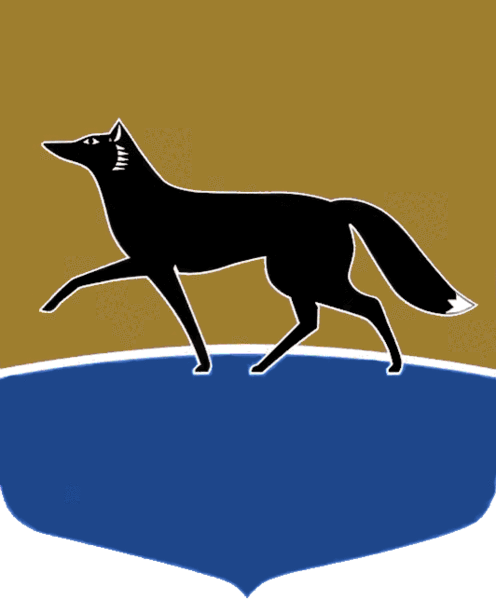 Принято на заседании Думы 29 июня 2022 года№ 176-VII ДГО внесении изменения в решение Думы города от 07.10.2009 
№ 604-IV ДГ «О Положении 
о порядке управления 
и распоряжения имуществом, находящимся в муниципальной собственности»В соответствии со статьёй 35 Федерального закона от 06.10.2003 
№ 131-ФЗ «Об общих принципах организации местного самоуправления 
в Российской Федерации», статьёй 31 Устава муниципального образования городской округ Сургут Ханты-Мансийского автономного округа – Югры, 
в целях совершенствования порядка распоряжения имуществом, находящимся в муниципальной собственности, Дума города РЕШИЛА: Внести в решение Думы города от 07.10.2009 № 604-IV ДГ 
«О Положении о порядке управления и распоряжения имуществом, находящимся в муниципальной собственности» (в редакции от 04.05.2022 
№ 127-VII ДГ) изменение, дополнив часть 1 статьи 25 приложения к решению абзацем вторым следующего содержания:«Руководители структурных подразделений Администрации города ежегодно до 01 июня направляют в Думу города информацию о работе муниципальных унитарных предприятий города и хозяйственных обществ, 100 процентов акций (долей) которых находится в собственности муниципального образования, за отчётный финансовый год.».Председатель Думы города_______________ М.Н. Слепов«30» июня 2022 г.Глава города_______________ А.С. Филатов«04» июля 2022 г.